ГАННІВСЬКА ЗАГАЛЬНООСВІТНЯ ШКОЛА І-ІІІ СТУПЕНІВПЕТРІВСЬКОЇ СЕЛИЩНОЇ РАДИ ОЛЕКСАНДРІЙСЬКОГО РАЙОНУКІРОВОГРАДСЬКОЇ ОБЛАСТІНАКАЗ03.06.2022                                                                                                                         № 44с. ГаннівкаПро проведення Дня «Спорт для всіх – спільна турбота» На виконання наказу начальника  відділу освіти «Про організацію проведення в районі Всеукраїнського дня «Спорт для всіх – спільна турбота» та з метою облаштування, ремонту, реконструкції та будівництва спортивних майданчиків у закладіНАКАЗУЮ:1. Заступнику директора Ганнівської загальноосвітньої школи І-ІІІ ступенів з навчально-виховної роботи ОСАДЧЕНКО Н.М., завідувачу філії Володимирівської загальноосвітньої школи І-ІІ ступенів, філії Ганнівської загальноосвітньої школи І-ІІІ ступенів МІШЕНКО М.І., завідувачу філії Іскрівської загальноосвітньої школи І-ІІІ ступенів, філії Ганнівської загальноосвітньої школи І-ІІІ ступенів ЯНИШИНУ В.М. організувати участь у заходах «Спорт для всіх – спільна турбота» відповідно до Умов. 2. Визначити стан спортивних споруд, майданчиків, які використовуються для проведення занять фізичною культурою;3. Контроль за виконанням даного наказу залишаю за собою.Директор школи                                                                                     О.КанівецьЗ наказом ознайомлені:                                                                         Н.ОсадченкоВ.ЯнишинМ.Міщенко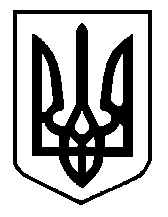 